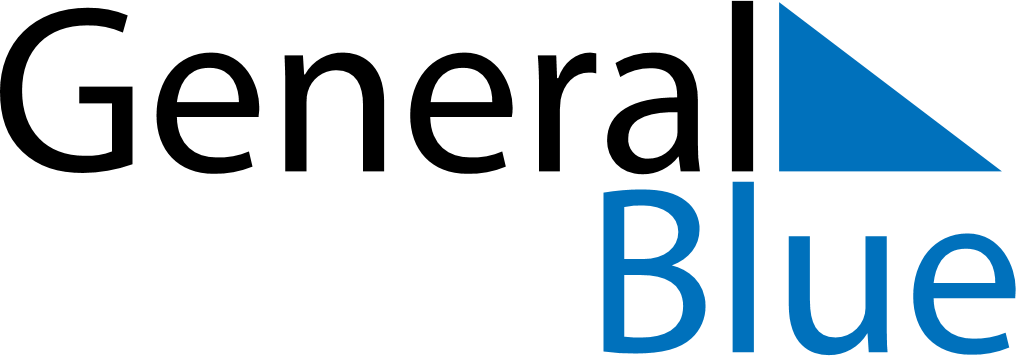 May 2024May 2024May 2024May 2024May 2024May 2024Sindi, Paernumaa, EstoniaSindi, Paernumaa, EstoniaSindi, Paernumaa, EstoniaSindi, Paernumaa, EstoniaSindi, Paernumaa, EstoniaSindi, Paernumaa, EstoniaSunday Monday Tuesday Wednesday Thursday Friday Saturday 1 2 3 4 Sunrise: 5:26 AM Sunset: 9:10 PM Daylight: 15 hours and 43 minutes. Sunrise: 5:23 AM Sunset: 9:12 PM Daylight: 15 hours and 48 minutes. Sunrise: 5:21 AM Sunset: 9:14 PM Daylight: 15 hours and 53 minutes. Sunrise: 5:19 AM Sunset: 9:17 PM Daylight: 15 hours and 58 minutes. 5 6 7 8 9 10 11 Sunrise: 5:16 AM Sunset: 9:19 PM Daylight: 16 hours and 2 minutes. Sunrise: 5:14 AM Sunset: 9:21 PM Daylight: 16 hours and 7 minutes. Sunrise: 5:11 AM Sunset: 9:23 PM Daylight: 16 hours and 12 minutes. Sunrise: 5:09 AM Sunset: 9:26 PM Daylight: 16 hours and 16 minutes. Sunrise: 5:07 AM Sunset: 9:28 PM Daylight: 16 hours and 21 minutes. Sunrise: 5:04 AM Sunset: 9:30 PM Daylight: 16 hours and 25 minutes. Sunrise: 5:02 AM Sunset: 9:32 PM Daylight: 16 hours and 30 minutes. 12 13 14 15 16 17 18 Sunrise: 5:00 AM Sunset: 9:34 PM Daylight: 16 hours and 34 minutes. Sunrise: 4:58 AM Sunset: 9:37 PM Daylight: 16 hours and 38 minutes. Sunrise: 4:56 AM Sunset: 9:39 PM Daylight: 16 hours and 43 minutes. Sunrise: 4:53 AM Sunset: 9:41 PM Daylight: 16 hours and 47 minutes. Sunrise: 4:51 AM Sunset: 9:43 PM Daylight: 16 hours and 51 minutes. Sunrise: 4:49 AM Sunset: 9:45 PM Daylight: 16 hours and 55 minutes. Sunrise: 4:47 AM Sunset: 9:47 PM Daylight: 16 hours and 59 minutes. 19 20 21 22 23 24 25 Sunrise: 4:45 AM Sunset: 9:49 PM Daylight: 17 hours and 3 minutes. Sunrise: 4:43 AM Sunset: 9:51 PM Daylight: 17 hours and 7 minutes. Sunrise: 4:42 AM Sunset: 9:53 PM Daylight: 17 hours and 11 minutes. Sunrise: 4:40 AM Sunset: 9:55 PM Daylight: 17 hours and 15 minutes. Sunrise: 4:38 AM Sunset: 9:57 PM Daylight: 17 hours and 19 minutes. Sunrise: 4:36 AM Sunset: 9:59 PM Daylight: 17 hours and 23 minutes. Sunrise: 4:34 AM Sunset: 10:01 PM Daylight: 17 hours and 26 minutes. 26 27 28 29 30 31 Sunrise: 4:33 AM Sunset: 10:03 PM Daylight: 17 hours and 30 minutes. Sunrise: 4:31 AM Sunset: 10:05 PM Daylight: 17 hours and 33 minutes. Sunrise: 4:30 AM Sunset: 10:06 PM Daylight: 17 hours and 36 minutes. Sunrise: 4:28 AM Sunset: 10:08 PM Daylight: 17 hours and 39 minutes. Sunrise: 4:27 AM Sunset: 10:10 PM Daylight: 17 hours and 43 minutes. Sunrise: 4:26 AM Sunset: 10:12 PM Daylight: 17 hours and 46 minutes. 